Federazione Italiana Giuoco Calcio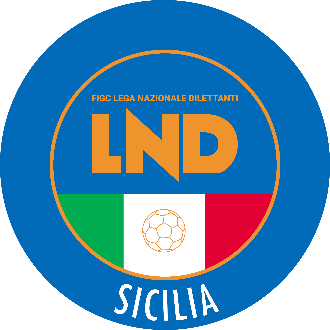 Lega Nazionale DilettantiCOMITATO REGIONALE SICILIAVia Orazio Siino s.n.c., 90010 FICARAZZI - PACENTRALINO: 091.680.84.02FAX: 091.680.84.98Indirizzo Internet: sicilia.lnd.ite-mail:crlnd.sicilia01@figc.itStagione Sportiva 2021/2022Comunicato Ufficiale n° 228 del 31 dicembre 20211.  COMUNICAZIONI DEL COMITATO REGIONALE Comunicazioni dell’ufficio Attività Agonistica attivitaagonistica@lndsicila.legalmail.itsicilia.attivitaagonistica@lnd.itCALCIO A 11 MASCHILECampionato di Prima CategoriaGirone BReal T.Bellaville/Gemini Calcio del 2.01.2022 ore 14.30La gara viene rinviata a data da destinarsi ai sensi di quanto disposto dalla circolare pubblicata sul C.U. n. 42 del 2.09.2021PUBBLICATO ED AFFISSO ALL’ALBO DEL COMITATO REGIONALE SICILIA IL 31 dicembre 2021            IL SEGRETARIO						             IL PRESIDENTE       Wanda COSTANTINO				  		          Sandro MORGANA